[School Name]End of year report on Renaissance Accelerated Reader and RenaissanceStar Reader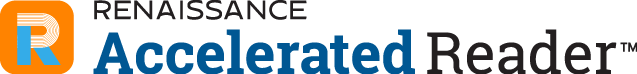 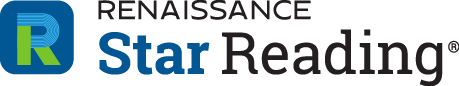 Autumn 1:	Star Growth Analysis Star Characteristics AnalysisThe following steps have been taken: 
Plan of Action for the next academic year:Next Steps:Accelerated Reader ParametersAutumn 1Autumn 2Spring 1Spring 2Summer 1Summer 22014/152015/16Percentage Change Quiz participationStudents achieving benchmark of 85%Average percentage correctNumber of quizzes takenNumber of quizzes passedPercentage of quizzes taken and passedAverage number of books read per student: based on quizzes passedTotal points earnedAverage points earned per studentAverage book levelEngaged time per day (in minutes)Percentage of students at riskStar Reading ParametersAutumn 1Autumn 2Spring Spring Summer Summer 2014/152015/16ChangeAverage Percentile RankAverage ZPDAverage reading ageTeacherClassGrowth                      (Autumn 1–Summer 2 2014/15)CertificationOverviewOverviewSTtar Reading CharacteristicsCharacteristic GroupNumber of Students:Autumn 1:Average Reading AgeSummer 2: Average Reading AgeGrowth:STtar Reading CharacteristicsSTtar Reading CharacteristicsSTtar Reading CharacteristicsSTtar Reading CharacteristicsSTtar Reading CharacteristicsSTtar Reading Characteristics+ 0:0__ plus growthExpected or greater than expected growth< 0:0__ growth Less than expected growth< 0:00RegressionActionsImpact